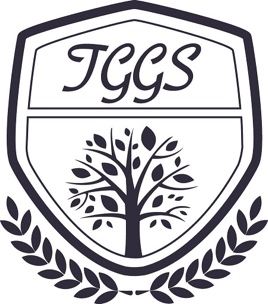 Middle Leader Self Evaluation ToolThis tool is designed to help you reflect on your strengths as well as the areas where you feel less confident as a middle leader. It is not an exhaustive list of all the skills or attributes you will need to be a successful in your role, but could act as a good basis for self-reflection.  Once you have completed your own evaluation, this could form the basis of a discussion with your line manager or a coach. You may also want to ask other trusted colleagues to evaluate your skills to see if they agree with you. Core Skills for Middle LeadersLevel of ConfidenceLevel of ConfidenceLevel of ConfidenceLevel of ConfidenceLevel of ConfidenceLow                                HighLow                                HighLow                                HighLow                                HighLow                                HighInterpersonal Skills12345Communicating clearly and succinctly:In WritingVerballyGiving feedback (including challenging underperformance when appropriate)Tackling difficult conversations effectivelyLeading team meetingsKnowing when and how to effectively delegate tasksWorking effectively in partnership with other leaders within and beyond the schoolAbility to influence others within and beyond own teamHaving an awareness of your own impact on others Managing SelfManaging own emotional reaction and responses to situations and eventsHandling stressful situationsPrioritising and managing own workloadMaintaining a work / life balancePersonal organisational skillsBeing able to adapt own leadership style depending on the needs of the situationResponding positively to feedback from othersUsing own initiative to identify and implement possible solutions to problemsTechnical SkillsUsing a range of monitoring strategies to evaluate provision, including:Lesson observationsLearning walksBook samplingPupil conferencingPupil progress meetings / consultationsWriting and implementing a strategic improvement planLeading performance management reviewsRole Specific KnowledgeLevel of expertise in the subject / area being ledUnderstanding of national and local developments in the area being led